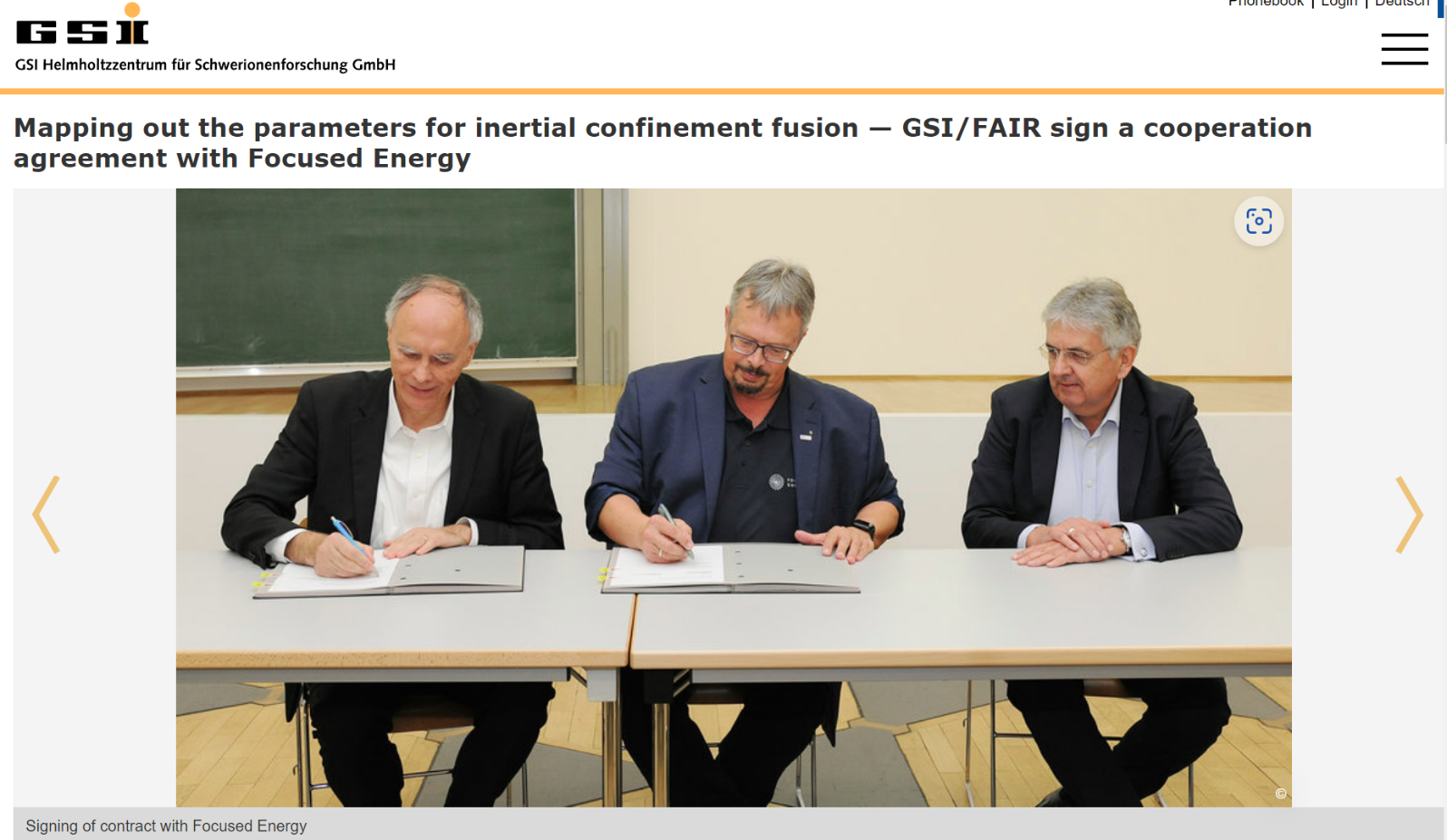 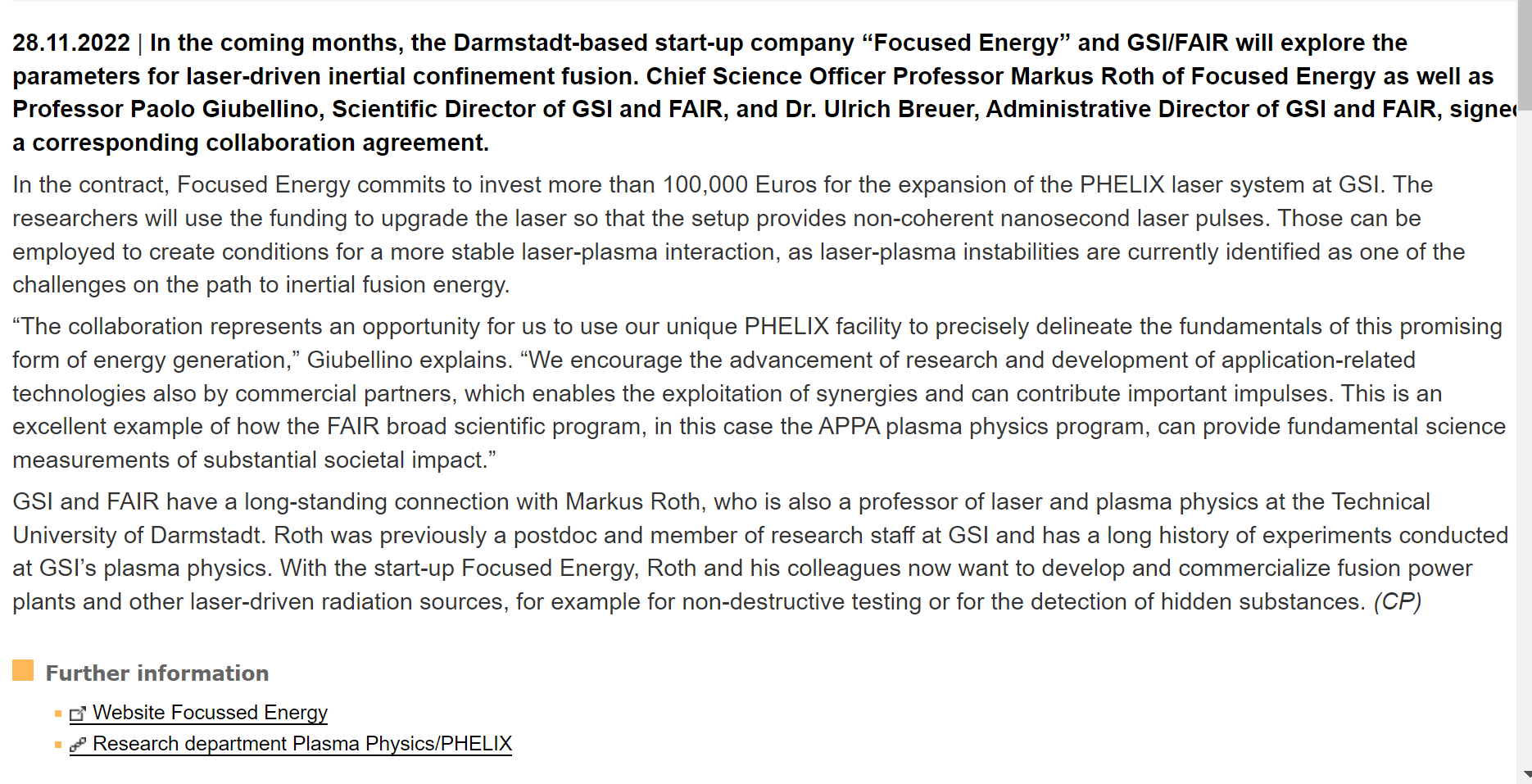 https://focused-energy.world/https://www.gsi.de/en/work/research/appamml/plasma_physicsphelixGSI  -  Details